NTUADF捐款單請掃描QR Code，直接線上捐款， 則免填下列紙本捐款單NTUADF(臺大學術發展基金會)為美國政府所認可之非營利機構，捐贈NTUADF之金額依美國稅法可抵稅，歡迎多加利用(NTUADF’s Tax ID number is 36-4221899)捐款人			英文姓名  		 收據抬頭 ( □同捐款人)  					 是否為校友 □否 □西元		年	                                                          系/所畢業郵寄地址  						 電話		E-mail  			□植微系系館整修專用款(FN108018)      □植微系友勵學獎學金(FS1020004)   □植微系專用款(91F006)      □蘇鴻基教授紀念獎學金籌備專用款(FS109009)   □植微系系友專用款(FD106012)      □其他指定用途  	□支票或現金 USD  	抬頭請填：NTUADF【National Taiwan University Academic Development Foundation】請將支票連同本捐款單，寄給NTUADF黃慶鍾醫師，寄送地址及聯絡資訊請參考最下方。□電匯、股票捐贈、實物捐贈或其他方式煩請與NTUADF（ntuadf@gmail.com）、臺大財務管理處或受贈單位聯繫洽談細節。□Company Matching Funds煩請與NTUADF（ntuadf@gmail.com）、臺大財務管理處或受贈單位聯繫洽談細節。是否同意將姓名、捐助金額及項目刊登於本校相關網站及刊物上? (未勾選視為「可公開」)□可公開(預設)	□網站或刊物上匿名，但可讓受贈單位知悉	□完全匿名是否願意收到感謝函？□電子版	□紙本	□不需要您於何處得知捐款資訊?本處將遵循「個人資料保護法」之規定，妥善處理、運用與保護捐款者個人資料，資料僅限本處使用，捐款者得隨時請求查詢、閱覽、複製、補充、更正、刪除及停止。NTUADF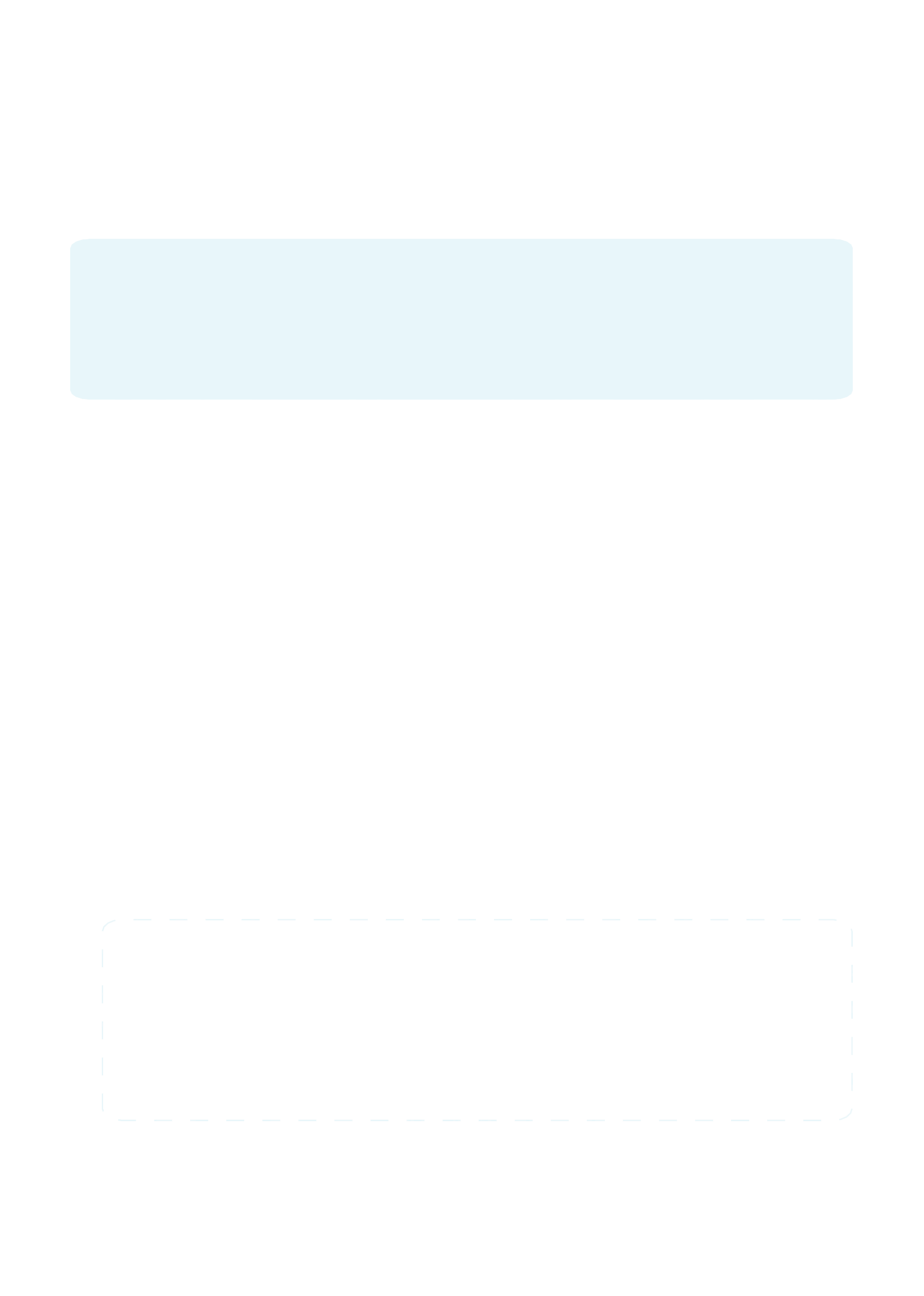 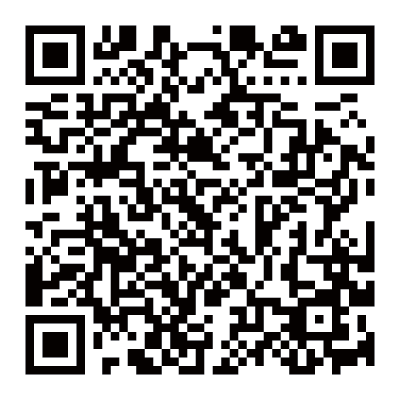 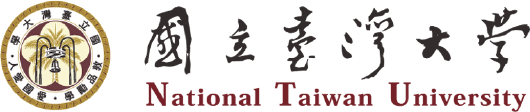 Dr. Ching-Chong Huang 黃慶鍾醫師, Treasurer of NTUADF 38 Ridgefield Lane, Willowbrook, Illinois 60527Tel: 630-569-3701ntuadf@gmail.comNTU（臺大財務管理處） Ms. Shiang-Ting Wang 王湘婷小姐Tel: +886-2-3366-9799redrootwang@ntu.edu.tw□本校募款信函□臺大校訊□臺大校友雙月刊□臺大捐贈網站□校友 	□其他